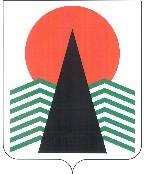 АДМИНИСТРАЦИЯ  НЕФТЕЮГАНСКОГО РАЙОНАпостановлениег.НефтеюганскО признании утратившим силу постановления администрации 
Нефтеюганского района от 23.09.2021 № 1636-па «О подготовке 
документации по планировке межселенной территории Нефтеюганского 
района для размещения объекта: «Линейные коммуникации для кустовой 
площадки №17 Энтельской площади Мамонтовского месторождения»На основании заявления публичного акционерного общества «Нефтяная компания «Роснефть» от 19.04.2022 № 03/06-03-3935 п о с т а н о в л я ю:Признать утратившим силу постановление администрации Нефтеюганского района от 23.09.2021 № 1636-па «О подготовке документации по планировке межселенной территории Нефтеюганского района для размещения объекта: «Линейные коммуникации для кустовой площадки №17 Энтельской площади Мамонтовского месторождения».Настоящее постановление подлежит опубликованию в газете «Югорское обозрение» и размещению на официальном сайте органов местного самоуправления Нефтеюганского района.Контроль за выполнением постановления возложить на заместителя главы Нефтеюганского района Бородкину О.В.Глава района							А.А.Бочко11.05.2022№ 802-па№ 802-па